Урок по русскому языку, проведенный в 3 классе «В» г.Санкт-Петербурга ГОУ школы 341 учителем Торгашевой Тамарой Федоровной.Тема: Правописание падежных окончаний имен существительных.Цели: 1). Научить учащихся грамотно писать окончания имен существительных.2). Научить пользоваться алгоритмом определения падежа имени существительного по его склонению.3). Воспитывать внимание учащихся на уроке.4). Добиваться от учащихся правильных грамотных ответов. Ход урока.Разминка.У учеников на парте карточки с окончаниями имен существительных I, II и III склонений.- Покажите карточку с окончанием имени существительного в следующих словосочетаниях:находился в комнате, находился за полем, встречался с другом, подошел к двери, увидел у машины, стоял на телевизоре, ошибка в речи.(ученики показывают карточку и объясняют правильное написание окончания имени существительного).Работа над предложением. Разбор предложения.На доске выложены ранее напечатанные на карточках слова:нас, летние, от, прощальным, гости, криком, с, улетают.- Соберите из этих слов предложение.У учеников получилось предложение:- С прощальным криком улетают от нас летние гости.Полный разбор предложения, который делают учащиеся.- По интонации предложение невосклицательное, по цели высказывания оно повествовательное, оно полное, распространенное, двухсоставное, простое.- В предложении говорится о гостях. (Кто гости?) Это подлежащее, подчеркивается одной чертой. Выражено существительным. Оно: нарицательное, одушевленное, множественного числа, именительного падежа, так как в предложении является подлежащим.- Гости (что делают?) улетают. Это сказуемое, подчеркивается двумя чертами Выражено глаголом. Оно настоящего времени, множественного числа.- Ищем группу слов, относящуюся к подлежащему «гости». - Гости (какие?) летние. Это определение. Подчеркивается волнистой линией. Выражено прилагательным. Оно множественного числа, именительного падежа.- Группы слов, относящейся к подлежащему больше нет. Ищем группу слов, относящуюся к сказуемому «улетают».- Улетают (откуда?) от нас. Это обстоятельство места. Подчеркивается тире-точка. Выражено местоимением с предлогом. Оно множественного числа, Р.п.- Улетают (как?) с криком. Это обстоятельство образа действия. Подчеркивается тире-точка. Выражено именем существительным с предлогом. Оно нарицательное, неодушевленное, единственного числа, мужского рода, II склонения, Т. п.-.Группы слов, относящихся к сказуемому больше нет. Ищем группу слов, относящихся к второстепенному члену предложения.- С криком (каким?) прощальным. Это определение. Подчеркивается волнистой линией. Выражено именем прилагательным. Оно единственного числа, мужского рода, Т. п. - Начертите схему этого предложения.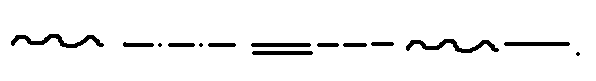 - А теперь составьте предложения по этой схеме: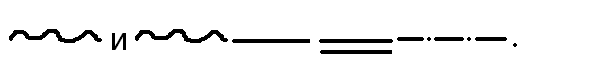 Дети составляют разные предложения. (Желтые и красные листья падают на землю. Красивые и душистые цветы растут на клумбе. Большие и маленькие машины едут по дороге и т.д.).- Что интересного в этих предложениях?- Это предложение с однородными членами предложения.- Какие здесь однородные члены предложения?- Определения.- Почему тогда не стоит запятая?- Они соединены союзом «и».III.              Разбор слова по составу.	    - Вернемся к предложению. Какой глагол встретился в предложении? 	    - Улетают. Разберите его по составу.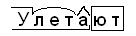                   Найдите на столе схему разбора по составу этого слова.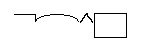                - Какую часть речи вы сейчас разбирали по составу?               - Глагол.               - Составьте другие слова, лучше еще и другие части речи по этой схеме.                    Забегают, приставка, пересадка, заморозки, пририсуют, раскраскаIV            Морфологический разбор имени существительного «с криком».С.криком (что?) - сущ., обозначает предмет. Н. ф. крик – нариц, неод, м. р., II.скл, в форме Т. п., ед. ч.Улетали (как?) с криком.V              Физкультминутка.                - Вы уже хорошо знаете склонения имен существительных.               - Сколько их в русском языке?            (3).              - Сейчас мы отдохнем. Поставьте руки на пояс. Я буду называть имена существительные, а вы будете                 выполнять следующие движения:               - если я называю имя существительное первого склонения, вы выполняете прыжок,               - если я называю имя существительное второго склонения, вы выполняете приседание,               - если я называю существительное третьего склонения, вы выполняете наклон вперед.              - сеть, камыш, море, погода, холод, туча, речь, печь, стена, солнце.VI            Диктант.                 - Внук приехал к бабушке. У Пети в тетради ошибка. По тропинке рощи шел пожилой человек. Я                                позаботилась о больном товарище. С ладони скатилась капля водички.                - Объясните написание безударных окончаний имен существительных. Выделите в диктанте все                                    орфограммы.VII            На доске слова, записанные в три столбика.               - По какому принципу сгруппированы эти слова?             - по склонениям.             около лужайк…                без мест…                    вокруг кроват…             по лужайк…                      к мест…                        к кроват…             к речк…                            до мор…                        для тетрад…             от подруг…                      около базар…                по тетрад…             к подруг…                       по мор…                         до старост…             у речк…                           к базар…                       к старост…              Работа с первым столбиком.              - Какие имена существительные относятся к первому склонению? (презентация – первое склонение                имен существительных).             - Какие окончания имеют имена существительные в Р.п., в Д. п., в В.п., в Т.п., в П. п.?             - Какие имена существительные относятся ко второму склонению? (презентация – второе склонение               имен существительных)              - Какие окончания имеют имена существительные в Р.п., в Д.п., в В.п., Т. п., П. п.?              - Какие имена существительные относятся к третьему склонению? (презентация – третье склонение               имен существительных).               - Что общего в этих столбиках?               - Все эти имена существительные употреблены в Р. п. и в Д. п.VIII           Итог урока.                - Над какой темой урока мы сегодня с вами работали?               - Правописание безударных окончаний имен существительных.                 Вывешивается на доску плакат:                П.п.        II скл.       …                Р. п.       I скл.        …                П. п.      III скл,      …                Д. п.      I скл.      …               П. п.       III скл.     …             - Запишите окончания имен существительных в данных склонениях и падежах.IХ            Домашнее задание: упр. 236. (Списать , вставляя пропущенные окончания имен существительных. Указать склонение и падеж этих существительных. Выделить безударные окончания имен существительных).           Презентация к уроку по теме «Правописание падежных окончаний имен существительных.